Реквізити навчальної дисципліниПрограма навчальної дисципліниОпис навчальної дисципліни, її мета, предмет вивчання та результати навчанняСучасний спеціаліст з технології машинобудування повинен знати принципи автоматизованого програмування обладнання з числовим програмним керуванням (ЧПК) і вміти за допомогою однієї або кількох систем автоматизованого програмування (САМ) виконувати автоматизовану підготовку управляючих програм для обладнання токарної, свердлильно-фрезерної груп та оброблювальних центрів.Мета дисципліни «Програмування оброблення на верстатах з ЧПК» – здобуття знань основ автоматизованої підготовки управляючих програм для верстатів з ЧПК, навичок програмування і роботи з сучасними системами автоматизованого програмування з урахуванням останніх досягнень в цій галузі для практичного їх використання при розв’язанні різноманітних технологічних задач реального виробництва.Завданнями дисципліни є вивчення і засвоєння магістром основних понять, що визначають принципи автоматизованої підготовки програм для верстатів з ЧПК, інформаційні, математичні і алгоритмічні основи цього процесу; основи автоматизованої підготовки управляючих програм для верстатів з ЧПК на прикладі сучасних САМ-систем.Пререквізити та місце дисципліни (місце в структурно-логічній схемі навчання за відповідною освітньою програмою)Для вивчення даної дисципліни необхідно вивчити наступні дисципліни: Основи тривимірного моделювання, Теорія різання, Технології машинобудування. Зміст навчальної дисципліни Навчальні матеріали та ресурсиОсновна:Технологія обробки на верстатах з ЧПК [Текст] : навч. посіб. для студ. машинобуд. спец. вищ. техн. навч. закл. / Гевко Б. М. [та ін.] ; Терноп. нац. техн. ун-т ім. Івана Пулюя, Каф. технології машинобуд. та автомобілів. - Т. : Крок, 2014. - 131 с. : табл., рис. - Бібліогр.: с. 126-128. - 300 прим. - ISBN 978-617-692-168-4Системи автоматизованого програмування верстатів з ЧПК [Текст] : навч. посіб. для студ. вищ. навч. закл. / С. Л. Міранцов [и др.] ; Донбаська державна машинобудівна академія (Краматорськ). - Краматорськ : ДДМА, 2012. - 151 с. - Бібліогр.: с. 125. - ISBN 978-966-379-549-2Технологічне обладнання з ЧПК: механізми і оснащення [Текст] : навч. посіб. для студентів ВНЗ напрямів підгот. 050502- "Інженерна механіка" та 050503 - "Машинобудування" / Ю. М. Кузнєцов [та ін.]. - Київ ; Кременчук ; Севастополь : Точка, 2014. - 499 с. : рис., табл. - Бібліогр.: с. 487-492. - ISBN 978-617-669-149-5Програмування обробки деталей на верстатах з ЧПК [Текст] : навч. посібник для студ. спец. "Технологія машинобудування"і "Металоріжучі верстати та інструменти" / Л. М. Сєдінкін ; ІСДО, Сумський ун-т. - К. : [б.в.], 1994. - 106 с. - ISBN 5-7763-1875-0Конструювання, розрахунок та експлуатація токарних верстатів з ЧПК [Текст] : навч. посібник для студ. спец. "Технологія машинобудування", "Металорізальні верстати та системи" (7.090202, 7.090203) / Г. Д. Василюк [та ін] ; Науково-методичний центр вищої освіти, Житомирський інженерно-технологічний ін-т. - Житомир : ЖІТІ, 2001. - 398 с.: рис. - Бібліогр.: с. 393-395. - ISBN 966-75-70-80-0Програмування токарної обробки на верстатах з ЧПК [Текст] : навч. посіб. для студ. спец. "Технологія машинобудування" / Ю. І. Муляр, О. В. Дерібо ; Вінницький національний технічний ун-т. - Вінниця : ВНТУ, 2004. - 90 с.Додаткова:Муляр Юрій Іванович. Програмування багатоінструментальної обробки на верстатах з ЧПК: навч. посіб. для студ. спец. "Технологія машинобудування" / Вінницький національний технічний ун-т. — Вінниця : ВНТУ, 2006. — 191 с. : рис., табл.Щербаков Валерій Павлович, Головінов Василь Петрович, Кузнецов Едуард Сергійович, Мартиненко Людмила Андріївна, Набойченко Валентин Георгійович. Програмування оброблення на верстатах з ЧПК і налагодження їх: Підруч. для учнів проф. навч.-виховних закладів / Валерій Павлович Щербаков (ред.). — К. : Вища школа, 1997. — 341с. : іл. — Бібліогр.: с. 333-334. — ISBN 5-11-004656-5.Збірник тестових завдань з програмування обробки деталей на верстатах з ЧПК [Текст] : навчальний посібник для студ. вищих навч. закл. / Л. М. Cєдінкін ; Сумський держ. ун-т. - Суми : Видавництво СумДУ, 2007. - 119 c. - Бібліогр.: с. 118. - ISBN 978-966-657-138-3Програмування багатоінструментальної обробки на верстатах з ЧПК [Текст] : навч. посіб. для студ. спец. "Технологія машинобудування" / Ю. І. Муляр ; Вінницький національний технічний ун-т. - Вінниця : ВНТУ, 2006. - 191 с.: рис., табл.Навчальний контентМетодика опанування навчальної дисципліни (освітнього компонента)Надається інформація (за розділами, темами) про всі навчальні заняття (лекції, практичні, семінарські, лабораторні) та надаються рекомендації щодо їх засвоєння (наприклад, у формі календарного плану чи деталізованого опису кожного заняття та запланованої роботи).5.1. Лекційні заняттяРозділ 1. Загальні відомості про системи функціонального, конструкторського та технологічного проектуванняТема 1.1. Сучасна концепція CAD/CAM/CAE/CAPP/PDM системЛекція 1. Мета і задачі дисципліни "САМ для обладнання з ЧПК". Зміст курсу. Література. Зв'язок з іншими дисциплінами. Основні терміни і визначення.Загальні положення технології управляння життєвим циклом виробу (PLM). Роль та місце САМ-систем в загальній системі технологічної підготовки виробництва.Тема 1.2. Основи автоматизації підготовки управляючих програмЛекція 2. Призначення і розвиток САМ. Класифікація САМ за призначенням, структурою, рівнем автоматизації. Задачі САМ по підготовці УП. Вихідна інформація САМ. Структура САМ. Препроцесори САМ та їхні функції. Процесори САМ та їхні функції. Постпроцесори САМ та їхні функції. Розділ 2. Наладка верстатів з ЧПКТема 2.1. Огляд конструктивних рішень основного та допоміжного обладнання Лекція 3. Кінематика верстатів з ЧПК. Огляд систем верстатних пристроїв, що використовуються на верстатах з ЧПК. Інструментальна оснастка. Види ріжучого інструменту та особливості його використання на верстатах з ЧПК.Тема 2.2. Процес наладки верстатаЛекція 4. Системи координат верстата-пристрою-інструменту-деталі. Корекція. Розділ 3. Підготовка даних для САМ-системТема 3.1. Загальні відомості про формати файлівЛекція 5. Програмне забезпечення по роботі з 2D та 3D-графікою. Растрові/векторні зображення. Сплайнові/фасетні поверхні. Координатно-вимірювальні машини. Вимірювання художніх виробів та обробка результатів вимірювань.Тема 3.2. Програмне забезпечення для підготовки 3D моделей Лекція 6. 3D CAD. Способи отримання тривимірних моделей: за існуючою тривимірною моделлю; за двовимірним зображенням; за хмарою точок. Тема 3.3. Проектування маршрутної та операційної технології для верстатів з ЧПКЛекція 7. Джерела і фактори економічної ефективності обробки на верстатах з ЧПК. Аналіз креслення деталі і можливого варіанту її обробки на верстаті з ЧПК. Вимоги до технологічності деталей, що обробляються на верстатах з ЧПК. Операційна технологія для верстатів з ЧПК. Загальна послідовність обробки. Особливості операційної технології обробки отворів. Особливості токарної операційної технології. Особливості фрезерної операційної технології. Особливості обробки на багатоцільових верстатах. Формування технічних умов на поставку заготовок і деталей.Розділ 4. Основи програмування обробки Тема 4.1. Особливості обробки художніх виробів Лекція 8. Підготовка тривимірної поверхні за двовимірним зображенням. Основи роботи з ArtCAM ExpressЛекція 9. Основні стратегії фрезерної оброки художніх виробів з деревини. Основи роботи з системою VisualART.Лекція 10. Основні стратегії 3D та 4D фрезерної обробки (за токарною схемою) художніх виробів з деревини. Основи роботи з системами VisualMILL та VisualTURNТема 4.2. Програмування обробки на верстатах свердлильно-розточувальної та фрезерної групЛекція 11. Мови САМ. Вимоги до мов САМ. Вихідні мови САМ, проміжні мови (CLDATA), мови кодування управляючих програм.Лекція 12. Виклик і основні елементи САМ. Використання довідкової служби. Основні операції з файлами і бібліотеками. Команди і можливості графічного редактора САМ. Компонування екрану, Трансляція файлу. Контроль траєкторії руху інструменту і його режими.Лекція 13. Модулі САМ. Робота з модулями твердотільного моделювання. Структура опису заготовок та інструментів. Автоматизація розрахунку режимів різання. Модуль автоматизації нормування операції. Формування УП за допомогою постпроцесорiв.Лекція 14. Процеси обробки отворів. Технологічна класифікація отворів. Типові переходи при обробці отворів. Етапи проектування операцій обробки отворів. Вибір режимів обробки отворів. Послідовність обходу отворів інструментами. Приклади програм і макровизначень на САМ обробки отворів.Лекція 15. Фрезерні операції. Елементи контуру деталі, області обробки. Припуски на обробку. Типові схеми переходів. Вибір інструменту. Вибір режимів різання при фрезеруванні. Оптимізація режимів різання при обробці на верстатах з ЧПК. Особливості об’ємного 3-и і 5-тикоординатного фрезерування.Тема 4.3. Програмування обробки на верстатах токарної групиЛекція 16. Елементи контуру деталі і заготовки. Припуски на обробку. Зони обробки. Розробка чорнових переходів при токарній обробці основних поверхонь. Типові схеми переходів при обробці додаткових поверхонь (канавок, проточок, жолобів). Типові схеми нарізування різьб. Узагальнена послідовність переходів при токарній обробці. Призначення інструменту для токарної обробки. Вибір параметрів режимів різання при токарній обробці. Приклади програм і макровизначень на САМ токарних операцій.Лекція 17. Основні стратегії токарної обробки в T-Flex ЧПК.Практичні заняттяПрактична робота №1. Підготовка тривимірної моделі рельєфу по двовимірному растровому рисунку (пов‘язане із темами №№ 1.2, 3.1, 3.2 лекційного курсу). Завдання на самостійну роботу: оформити звіт по роботі та підготувати відповіді на контрольні питання.Практична робота №2. Розробка управляючої програми для фрезерування художніх виробів на трикоординатному вертикально-фрезерному верстаті з ЧПК (пов‘язане із темами №№ 4.1 лекційного курсу). Завдання на самостійну роботу: оформити звіт по роботі та підготувати відповіді на контрольні питання.Практична робота №3. Підготовка тривимірної моделі деталі та заготовки для токарно-фрезерних операцій; розробка управляючої програми для токарно-фрезерного верстата з ЧПК (пов‘язане із темами №№ 3.1, 3.2, 4.1 лекційного курсу). Завдання на самостійну роботу: оформити звіт по роботі та підготувати відповіді на контрольні питання.Практична робота №4. Підготовка за моделлю деталі тривимірної моделі формоутворюючих поверхонь штампів/прес-форм (пов‘язане із темами №№ 1.2, 3.1, 3.2 лекційного курсу). Завдання на самостійну роботу: оформити звіт по роботі та підготувати відповіді на контрольні питання.Практична робота №5. Розробка технологічного процесу обробки формоутворюючих поверхонь штампів/прес-форм (пов‘язане із темами №№ 3.3, 4.2 лекційного курсу). Завдання на самостійну роботу: оформити звіт по роботі та підготувати відповіді на контрольні питання.Практична робота №6. Розробка управляючої програми для обробки формоутворюючих поверхонь штампів/прес-форм на трикоординатному вертикально-фрезерному верстаті з ЧПК (пов‘язане із темами №№ 4.2 лекційного курсу). Завдання на самостійну роботу: оформити звіт по роботі та підготувати відповіді на контрольні питання.Практична робота №7. Програмування токарної обробки деталі (пов‘язане із темами №№ 3.3, 4.3 лекційного курсу). Завдання на самостійну роботу: оформити звіт по роботі та підготувати відповіді на контрольні питання.Практична робота №8. Аналіз на оптимізація траєкторій руху інструменту (пов‘язане із темами №№ 4.1, 4.2, 4.3 лекційного курсу). Завдання на самостійну роботу: оформити звіт по роботі та підготувати відповіді на контрольні питання.5.3. Лабораторні заняття Не передбачені5.4. Індивідуальні завдання Не передбачено.5.5. Контрольні роботиМКР за розділами 2, 3, 4.Самостійна робота студентаТема 1.1. Сучасна концепція CAD/CAM/CAE/CAPP/PDM системЗавдання на СРС: Вивчити основні терміни і визначення систем автоматизованого проектування та управління.Тема 1.2. Основи автоматизації підготовки управляючих програмЗавдання на СРС: Вивчити структуру САМ та їхню класифікаціюРозділ 2. Наладка верстатів з ЧПКТема 2.1. Огляд конструктивних рішень основного та допоміжного обладнання Завдання на СРС: Ознайомитись з каталогами оснастки та ріжучого інструменту провідних виробників (http://www.mmsonline.com/ http://www.ctemag.com/ )Тема 2.2. Процес наладки верстатаЗавдання на СРС: Вивчити основні дії наладчика верстата з ЧПК перед запуском у виробництво нової деталі.Розділ 3. Підготовка даних для САМ-системТема 3.1. Загальні відомості про формати файлівЗавдання на СРС: Визначити переваги та недоліки растрових/векторних зображень та області їх використання. Скласти перелік (актуальних на момент навчання) програмних засобів для роботи з растровою/векторною графікою.Тема 3.2. Програмне забезпечення для підготовки 3D моделей Завдання на СРС: Освоїти прийоми створення литої/штампованої заготовки за існуючою тривимірною моделлю деталі.Тема 3.3. Проектування маршрутної та операційної технології для верстатів з ЧПКЗавдання на СРС: За індивідуальним завданням розробити маршрут обробки деталі; скласти відомість інструменту та оснастки; розробити карти наладки.Розділ 4. Основи програмування обробки Тема 4.1. Особливості обробки художніх виробів Завдання на СРС: Ознайомитись з основними функціями по обробці зображень в системі ArtCAMЛекція 9. Основні стратегії фрезерної оброки художніх виробів з деревини. Основи роботи з системою VisualART.Завдання на СРС: Ознайомитись з основними прийомами роботи в VisualARTЛекція 10. Основні стратегії 3D та 4D фрезерної обробки (за токарною схемою) художніх виробів з деревини. Основи роботи з системами VisualMILL та VisualTURNВідеокурс  http://www.mecsoft.com/visualmill.shtmlВідеокурс  http://www.mecsoft.com/visualturn.shtmlЗавдання на СРС: Ознайомитись з основними прийомами роботи в VisualMILL та VisualTURNТема 4.2. Програмування обробки на верстатах свердлильно-розточувальної та фрезерної групhttp://wwwiutp.univ-poitiers.fr/COURS-DOCS/docu/NormesClfile/NormesClfile.pdfЗавдання на СРС: Ознайомитись з основами мов АРТ та CLDATAЛекція 12. Виклик і основні елементи САМ. Використання довідкової служби. Основні операції з файлами і бібліотеками. Команди і можливості графічного редактора САМ. Компонування екрану, Трансляція файлу. Контроль траєкторії руху інструменту і його режими.Завдання на СРС: Ознайомитись з основними прийомами роботи в PowerMillЛекція 13. Модулі САМ. Робота з модулями твердотільного моделювання. Структура опису заготовок та інструментів. Автоматизація розрахунку режимів різання. Модуль автоматизації нормування операції. Формування УП за допомогою постпроцесорiв.Завдання на СРС: Ознайомитись з основними прийомами роботи в PowerMillЛекція 14. Процеси обробки отворів. Технологічна класифікація отворів. Типові переходи при обробці отворів. Етапи проектування операцій обробки отворів. Вибір режимів обробки отворів. Послідовність обходу отворів інструментами. Приклади програм і макровизначень на САМ обробки отворів.Завдання на СРС: Ознайомитись з основами автоматизованої підготовка програм для верстатів свердлувально-розточувальної групиЛекція 15. Фрезерні операції. Елементи контуру деталі, області обробки. Припуски на обробку. Типові схеми переходів. Вибір інструменту. Вибір режимів різання при фрезеруванні. Оптимізація режимів різання при обробці на верстатах з ЧПК. Особливості об’ємного 3-и і 5-тикоординатного фрезерування.Завдання на СРС: Ознайомитись з основами автоматизованої підготовка програм для верстатів фрезерної групиТема 4.3. Програмування обробки на верстатах токарної групиЗавдання на СРС: Засвоїти особливості визначення припуску, зон різання, переходів обробки, типових схем при токарній обробці. Вивчити узагальнену послідовність переходів при токарній обробці.Політика та контрольПолітика навчальної дисципліни (освітнього компонента)правила відвідування занять (як лекцій, так і практичних/лабораторних) регламентується: «Положення про організацію освітнього процесу в КПІ ім. Ігоря Сікорського»  https://osvita.kpi.ua/node/39; «Положення про систему внутрішнього забезпечення якості вищої освіти в КПІ ім. Ігоря Сікорського» https://osvita.kpi.ua/node/121; правила поведінки на заняттях (активність, підготовка коротких доповідей чи текстів, відключення телефонів, використання засобів зв’язку для пошуку інформації на гугл-диску викладача чи в інтернеті тощо) регламентується «Положення про організацію освітнього процесу в КПІ ім. Ігоря Сікорського»  https://osvita.kpi.ua/node/39,  ;правила захисту лабораторних робіт; кожен студент особисто здає лабораторні роботи;правила захисту індивідуальних завдань; кожен студент особисто здає індивідуальні роботи ; в даному кредитному модулі наявні тільки заохочувальні бали, які студент може отримати на добровільній основі виконуючі певний перелік додаткових завдань пов’язаних з тематикою кредитного модуля;політика дедлайнів та перескладань, регламентується «Положення про поточний, календарний та семестровий контроль результатів навчання в КПІ ім. Ігоря Сікорського» https://osvita.kpi.ua/node/32, «Положення про систему оцінювання результатів навчання в КПІ ім. Ігоря Сікорського» https://osvita.kpi.ua/node/37 ;політика щодо академічної доброчесності регламентується «Положення про систему запобігання академічного плагіату в  КПІ ім. Ігоря Сікорського» https://osvita.kpi.ua/node/47; положенням «Положення про вирішення конфліктних ситуацій в КПІ ім. Ігоря Сікорського» https://osvita.kpi.ua/2020_7-170;Види контролю та рейтингова система оцінювання результатів навчання (РСО)Розподіл навчального часу за видами занять і завдань з дисципліни згідно з робочим навчальним планом Таблиця 8.1.Система рейтингових (вагових) балів та критерії оцінювання8.1. Практичні роботи (r1)Ваговий бал однієї практичної роботи становить 4 балів (табл.8.2). Максимальна кількість балів за всі практичні роботи: r1 = 6 роботи х 8 бали = 48 балів.Максимальна кількість заохочувальних +3 бали за всі практичні заняття.Рейтингові бали за одну практичну роботу Таблиця 8.28.2. Модульний контроль (r2)Модульна контрольна робота складається з чотирьох питань МКР яку проводять перед першою атестаціями та на при кінці навчального семестру. Ваговий бал МКР становить 12 балів. Максимальна кількість балів за дві модульні контрольні роботи складає: r2 = 12 бали х 1 мод.контр. роботи = 12 балів.Рейтингові бали МКР  Таблиця 8.38.3. Штрафні та заохочувальні балиЗагальний рейтинг з дисципліни включає тільки заохочувальні бали (табл.8.4). Загальна сума заохочувальних балів не може перевищувати 50 х 0,1 = (+ 6) балів.Заохочувальні бали 	Таблиця 8.48.4. Умови рубіжної атестаціїНа 8-й тиждень навчання (перша атестація) графіком передбачено виконання: 2-х практичної робіт 6 балів; МКР 12 бали. Що становить у сумі 4+4+12=20 балів. Таким чином для отримання "задовільно" з першої рубіжної атестації студент повинен мати не менше ніж 20х0,5=10балів. На 14-й тиждень навчання (друга атестація) графіком передбачено виконання: 4-х практичних робіт.: 4пр х 8 балів = 32 балів; Що становить у сумі 36=3балів. Таким чином для отримання "задовільно" з першої рубіжної атестації студент повинен мати не менше ніж 36 х0,5=18 балів.8.5. Критерії  оцінювання іспиту.Іспит складається з двох завдань, вага 1 питання 12 балів, вага 2 питання  28 балів. Максимальна кількість балів заліку успішності становить 40 балів.Критерій екзаменаційного оцінювання визначається як сума якості відповідей на кожне завдання білета за таблицею 8.5. та 8.6.Кількість балів за відповідні питання іспитуКритерії оцінювання Питання 1 іспиту	Таблиця 8.5Критерії оцінювання Питання 2 іспиту	Таблиця 8.68.6. Розрахунок шкали рейтингу з дисципліни (rd):Сума вагових балів контрольних заходів протягом семестру складає: Rc = де r - рейтингові або вагові бали за кожний вид робіт з дисципліни (табл. 8.2-8.7). Rc = 48пр + 12 мкр = 60 балів.Екзаменаційна складова RE шкали дорівнює (табл. 8.8): RE = 60 балів.Таким чином, рейтингова шкала з дисципліни складає RD = Rc + RE = 50 + 50= 100 балів.Таблиця відповідності рейтингових балів оцінкам за університетською шкалою. Таблиця 8.7Робочу програму навчальної дисципліни (силабус):Складено к.т.н., доц., Кореньков В.М.Ухвалено кафедрою Технології машинобудування (протокол № 1 від 30.08.2023)Погоджено Методичною комісією НН ММІ (протокол № 1 від 30.08.2023)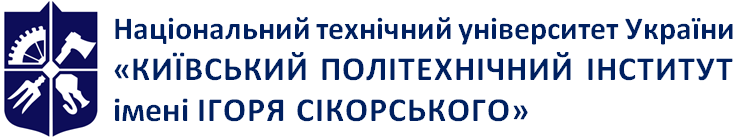 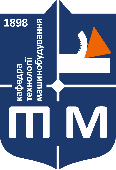 кафедраТехнології машинобудування НН ММІПрограмування оброблення на верстатах з ЧПКРобоча програма навчальної дисципліни (Силабус)Програмування оброблення на верстатах з ЧПКРобоча програма навчальної дисципліни (Силабус)Програмування оброблення на верстатах з ЧПКРобоча програма навчальної дисципліни (Силабус)Рівень вищої освітиДругий (магістерський) Галузь знань13 Механічна інженеріяСпеціальність131 Прикладна механікаОсвітня програмаТехнології машинобудуванняСтатус дисципліниВибірковаФорма навчанняочна(денна)/заочна/дистанційна/змішанаРік підготовки, семестр 2 семестрОбсяг дисципліни5 кредитів (всього загальний  )Семестровий контроль/ контрольні заходиЕкзаменРозклад занятьhttp://rozklad.kpi.ua/Мова викладанняУкраїнськаІнформація про 
керівника курсу / викладачівЛектор: к.т.н., доц. Кореньков В.М., korenkov.volodymyr@lll.kpi.uaПрактичні: к.т.н., доц. Кореньков В.М., korenkov.volodymyr@lll.kpi.uaРозміщення курсуhttps://classroom.google.com/c/MjY4NTUwMDA4OTUzНайменування розділів, темРозподіл за семестрами і видами занять, годРозподіл за семестрами і видами занять, годРозподіл за семестрами і видами занять, годРозподіл за семестрами і видами занять, годНайменування розділів, темВсьогоЛекціїПрактичніСРСРозділ 1. Загальні відомості про системи функціонального, конструкторського та технологічного проектуванняРозділ 1. Загальні відомості про системи функціонального, конструкторського та технологічного проектуванняРозділ 1. Загальні відомості про системи функціонального, конструкторського та технологічного проектуванняРозділ 1. Загальні відомості про системи функціонального, конструкторського та технологічного проектуванняРозділ 1. Загальні відомості про системи функціонального, конструкторського та технологічного проектування1.1. Сучасна концепція CAD/CAM/CAE/CAPP/PDM систем42-21.2. Основи автоматизації підготовки управляючих програм42-2Розділ 2. Наладка верстатів з ЧПКРозділ 2. Наладка верстатів з ЧПКРозділ 2. Наладка верстатів з ЧПКРозділ 2. Наладка верстатів з ЧПКРозділ 2. Наладка верстатів з ЧПК2.1. Огляд конструктивних рішень основного та допоміжного обладнання 42-22.2. Процес наладки верстата422Розділ 3. Підготовка даних для САМ-системРозділ 3. Підготовка даних для САМ-системРозділ 3. Підготовка даних для САМ-системРозділ 3. Підготовка даних для САМ-системРозділ 3. Підготовка даних для САМ-систем3.1. Загальні відомості про формати файлів62-43.2. Програмне забезпечення для підготовки 3D моделей 162863.3. Проектування маршрутної та операційної технології для верстатів з ЧПК82-6Розділ 4. Основи програмування обробки Розділ 4. Основи програмування обробки Розділ 4. Основи програмування обробки Розділ 4. Основи програмування обробки Розділ 4. Основи програмування обробки 4.1. Особливості обробки художніх виробів 226884.2. Програмування обробки на верстатах свердлильно-розточувальної та фрезерної груп28101264.3. Програмування обробки на верстатах токарної групи22688МКР22Підготовка до іспиту3030Разом:150363678СеместрВсьогоРозподіл за семестрами та видами занятьРозподіл за семестрами та видами занятьРозподіл за семестрами та видами занятьРозподіл за семестрами та видами занятьМКРРГРІспитЛек.Прак.Лаб.СРС51503636078+-+Всього1503636078+-+БалиКритерій оцінювання8,00Зауважень до звіту нема, є відповіді на всі запитання7,20Несуттєві зауваження до звіту, відповіді на більшість запитань6,70Зауваження до отриманих результатів, відповідь на частину питань5,60Звіт має помилки, відповіді лише на окремі питання4,80Робота виконана, отримано вірні результати, але не захищено.0,00Робота не виконана, звіт відсутнійБалиКритерій оцінювання12,0Вірна відповідь більш ніж на 90 % питань10,8Вірна відповідь на 90 % питань9,6Вірна відповідь на 80 % питань8,4Вірна відповідь на 70 % питань7,2Вірна відповідь на 60 % питань0,0Вірна відповідь менш ніж на 60 % питань або студент був відсутній без поважної причиниДіяБалиУчасть у модернізації лабораторних або практичних робітплюс 2 балиУдосконалення дидактичних матеріалів з дисципліниплюс 3.. .5 балівЗастосування оригінального підходу при вирішенні задачплюс 1 балБалиКритерій оцінювання12Відмінна відповідь (не менше 95% інформації), можливі несуттєві зауваження та неточності11.52Дуже добра відповідь (не менше 85% інформації), помилок немає, відповідь на переважну більшість питань, творче мислення9.6Добра відповідь (не менше 75% інформації), помилок немає, відповідь на більшість питань, окремі недоліки8.4Достатня відповідь (не менше 60% інформації) є зауваження, відповідь тільки на частину питань7.2Задовільна відповідь (не менше 60% інформації), суттєві помилки, відповідь на поодинокі питання, не може пояснити результати0,0Відповідь не вірна або менше 60% інформації, або відсутняБалиКритерій оцінювання28Відмінна відповідь (не менше 95% інформації), можливі несуттєві зауваження та неточності25.2Дуже добра відповідь (не менше 85% інформації), помилок немає, відповідь на переважну більшість питань, творче мислення22.4Добра відповідь (не менше 75% інформації), помилок немає, відповідь на більшість питань, окремі недоліки19.6Достатня відповідь (не менше 60% інформації) є зауваження, відповідь тільки на частину питань16,8Задовільна відповідь (не менше 60% інформації), суттєві помилки, відповідь на поодинокі питання, не може пояснити результати0,0Відповідь не вірна або менше 60% інформації, або відсутняКількість балівОцінка100-95Відмінно94-85Дуже добре84-75Добре74-65Задовільно64-60ДостатньоМенше 60НезадовільноНе виконані умови допускуНе допущено